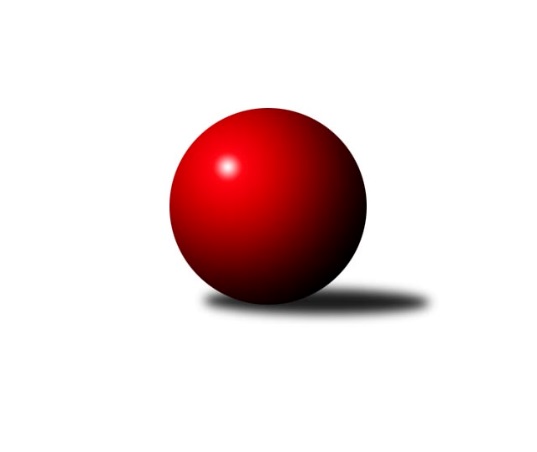 Č.11Ročník 2021/2022	3.12.2021Nejlepšího výkonu v tomto kole: 2430 dosáhlo družstvo: TJ Sokol Brno IV BJihomoravský KP2 sever 2021/2022Výsledky 11. kolaSouhrnný přehled výsledků:KK Mor.Slávia Brno G	- KK Ořechov	7:1	2352:2182	9.0:3.0	29.11.TJ Slovan Ivanovice 	- KK Mor.Slávia Brno E	4:4	2361:2353	5.0:7.0	29.11.KS Devítka Brno B	- SK Brno Žabovřesky B	1:7	1855:2306	1.5:10.5	1.12.KK Orel Telnice B	- TJ Sokol Husovice E	3:5	2276:2287	5.0:7.0	1.12.KK Slovan Rosice D	- TJ Sokol Brno IV B	3:5	2325:2430	6.0:6.0	2.12.SKK Veverky Brno B	- KK Mor.Slávia Brno F	3:5	2307:2317	5.0:7.0	3.12.Tabulka družstev:	1.	SK Brno Žabovřesky B	11	9	0	2	62.0 : 26.0 	78.5 : 53.5 	 2372	18	2.	TJ Slovan Ivanovice	11	8	1	2	61.0 : 27.0 	80.5 : 51.5 	 2332	17	3.	KK Mor.Slávia Brno E	11	7	1	3	59.0 : 29.0 	87.5 : 44.5 	 2352	15	4.	TJ Sokol Husovice E	11	7	0	4	53.0 : 35.0 	76.5 : 55.5 	 2270	14	5.	TJ Sokol Brno IV B	11	7	0	4	47.0 : 41.0 	73.0 : 59.0 	 2320	14	6.	KK Slovan Rosice D	11	6	0	5	51.0 : 37.0 	77.0 : 55.0 	 2367	12	7.	KK Orel Telnice B	11	5	1	5	48.0 : 40.0 	69.0 : 63.0 	 2254	11	8.	KK Mor.Slávia Brno G	11	5	0	6	41.0 : 47.0 	62.0 : 70.0 	 2177	10	9.	KK Mor.Slávia Brno F	11	5	0	6	38.0 : 50.0 	61.5 : 70.5 	 2273	10	10.	SKK Veverky Brno B	11	4	0	7	33.0 : 55.0 	54.5 : 77.5 	 2125	8	11.	KK Ořechov	11	1	0	10	16.0 : 72.0 	37.0 : 95.0 	 2077	2	12.	KS Devítka Brno B	11	0	1	10	19.0 : 69.0 	35.0 : 97.0 	 1881	1Podrobné výsledky kola:	 KK Mor.Slávia Brno G	2352	7:1	2182	KK Ořechov	Hana Remešová	 	 194 	 198 		392 	 2:0 	 344 	 	165 	 179		Dalibor Šmíd	Ivana Pešková	 	 197 	 164 		361 	 1:1 	 379 	 	175 	 204		Zuzana Haklová	Miroslav Vítek	 	 203 	 185 		388 	 2:0 	 290 	 	138 	 152		Lubomír Pár	Štěpán Kalas	 	 195 	 218 		413 	 2:0 	 405 	 	190 	 215		Pavel Porč	Martina Hájková	 	 185 	 191 		376 	 1:1 	 372 	 	190 	 182		Petr Smejkal	Jiří Hanuš	 	 235 	 187 		422 	 1:1 	 392 	 	195 	 197		Jiří Ryšavýrozhodčí:  Vedoucí družstevNejlepší výkon utkání: 422 - Jiří Hanuš	 TJ Slovan Ivanovice 	2361	4:4	2353	KK Mor.Slávia Brno E	Jan Kučera	 	 164 	 189 		353 	 0:2 	 386 	 	189 	 197		Zdeněk Pavelka	Ferdinand Pokorný	 	 235 	 192 		427 	 2:0 	 371 	 	180 	 191		Miroslav Novák	Radim Pytela	 	 190 	 168 		358 	 1:1 	 393 	 	182 	 211		Milan Sklenák	Petr Pokorný	 	 198 	 205 		403 	 0:2 	 411 	 	202 	 209		Milan Kučera	Zdeněk Čepička	 	 220 	 236 		456 	 2:0 	 384 	 	185 	 199		Jiří Jungmann	Pavel Lasovský ml.	 	 177 	 187 		364 	 0:2 	 408 	 	216 	 192		Jiří Bělohlávekrozhodčí:  Vedoucí družstevNejlepší výkon utkání: 456 - Zdeněk Čepička	 KS Devítka Brno B	1855	1:7	2306	SK Brno Žabovřesky B	Josef Kaderka	 	 108 	 117 		225 	 0:2 	 339 	 	161 	 178		Karel Pospíšil	Petr Juránek	 	 201 	 213 		414 	 1.5:0.5 	 391 	 	201 	 190		Zdeněk Vladík	Pavel Letocha	 	 156 	 140 		296 	 0:2 	 421 	 	199 	 222		Marek Černý	Jaromír Teplý	 	 179 	 160 		339 	 0:2 	 434 	 	226 	 208		Vítězslav Krapka	Vítězslav Kopal	 	 146 	 139 		285 	 0:2 	 314 	 	153 	 161		Miloslav Ostřížek *1	Martin Kyjovský	 	 147 	 149 		296 	 0:2 	 407 	 	210 	 197		Zdeněk Kouřilrozhodčí:  Vedoucí družstevstřídání: *1 od 51. hodu Michal KaštovskýNejlepší výkon utkání: 434 - Vítězslav Krapka	 KK Orel Telnice B	2276	3:5	2287	TJ Sokol Husovice E	Jaroslava Hrazdírová	 	 221 	 185 		406 	 1:1 	 378 	 	179 	 199		Pavel Tesař	Markéta Mikáčová	 	 160 	 185 		345 	 1:1 	 363 	 	157 	 206		Josef Patočka	Josef Hájek	 	 222 	 197 		419 	 1:1 	 409 	 	198 	 211		Robert Pacal	Jiří Hrazdíra st.	 	 154 	 149 		303 	 0:2 	 334 	 	172 	 162		Milena Minksová	Milan Doušek	 	 180 	 185 		365 	 0:2 	 403 	 	200 	 203		Lukáš Lehocký	Robert Zajíček	 	 213 	 225 		438 	 2:0 	 400 	 	198 	 202		Tomáš Peřinarozhodčí:  Vedoucí družstevNejlepší výkon utkání: 438 - Robert Zajíček	 KK Slovan Rosice D	2325	3:5	2430	TJ Sokol Brno IV B	Pavel Zajíc	 	 186 	 189 		375 	 1:1 	 387 	 	185 	 202		Vladimír Venclovský	Josef Škrdla	 	 173 	 169 		342 	 0:2 	 437 	 	221 	 216		Ivona Hájková	Petr Vyhnalík	 	 199 	 208 		407 	 2:0 	 365 	 	177 	 188		Roman Brener	Radek Hrdlička	 	 205 	 203 		408 	 2:0 	 391 	 	190 	 201		Milan Krejčí	Anastasios Jiaxis	 	 221 	 203 		424 	 1:1 	 422 	 	227 	 195		Jaroslav Komárek	Adam Šoltés	 	 186 	 183 		369 	 0:2 	 428 	 	194 	 234		Libuše Jankovározhodčí:  Vedoucí družstevNejlepší výkon utkání: 437 - Ivona Hájková	 SKK Veverky Brno B	2307	3:5	2317	KK Mor.Slávia Brno F	Martin Doležal	 	 188 	 163 		351 	 0:2 	 370 	 	196 	 174		Václav Vaněk	Pavel Medek	 	 191 	 185 		376 	 0:2 	 417 	 	219 	 198		Marika Celbrová	Karel Krajina	 	 162 	 182 		344 	 1:1 	 379 	 	199 	 180		Lenka Valová	Lubomír Böhm	 	 187 	 225 		412 	 1:1 	 385 	 	188 	 197		Lenka Indrová	Radek Hnilička	 	 176 	 206 		382 	 1:1 	 369 	 	185 	 184		Jan Vrožina	Jaromíra Čáslavská	 	 208 	 234 		442 	 2:0 	 397 	 	180 	 217		Dan Vejrrozhodčí:  Vedoucí družstevNejlepší výkon utkání: 442 - Jaromíra ČáslavskáPořadí jednotlivců:	jméno hráče	družstvo	celkem	plné	dorážka	chyby	poměr kuž.	Maximum	1.	Radim Jelínek 	SK Brno Žabovřesky B	430.90	294.1	136.8	5.3	5/6	(478)	2.	Jaroslav Komárek 	TJ Sokol Brno IV B	428.53	299.5	129.0	7.2	5/5	(450)	3.	Cyril Vaško 	KS Devítka Brno B	419.53	295.8	123.7	8.0	2/3	(449)	4.	Petr Juránek 	KS Devítka Brno B	419.49	296.5	123.0	10.8	3/3	(479)	5.	Marika Celbrová 	KK Mor.Slávia Brno F	418.25	295.5	122.8	9.4	4/5	(442)	6.	Rudolf Zouhar 	TJ Sokol Brno IV B	418.17	292.5	125.7	7.1	4/5	(440)	7.	Jiří Hrdlička 	KK Slovan Rosice D	416.25	291.4	124.8	8.9	4/4	(446)	8.	Tomáš Peřina 	TJ Sokol Husovice E	415.37	289.6	125.8	6.9	6/6	(461)	9.	Ferdinand Pokorný 	TJ Slovan Ivanovice 	412.69	284.9	127.8	7.7	4/6	(427)	10.	Josef Hájek 	KK Orel Telnice B	412.50	285.2	127.3	7.2	6/6	(430)	11.	Pavel Tesař 	TJ Sokol Husovice E	411.80	283.8	128.0	7.2	5/6	(445)	12.	Vítězslav Krapka 	SK Brno Žabovřesky B	411.13	282.8	128.4	8.5	6/6	(434)	13.	Jiří Bělohlávek 	KK Mor.Slávia Brno E	411.10	286.3	124.8	10.4	6/6	(447)	14.	Zdeněk Kouřil 	SK Brno Žabovřesky B	409.78	289.4	120.4	8.1	6/6	(441)	15.	Libuše Janková 	TJ Sokol Brno IV B	409.02	292.4	116.6	8.8	5/5	(439)	16.	Robert Pacal 	TJ Sokol Husovice E	407.13	283.8	123.3	8.6	6/6	(446)	17.	Zdeněk Čepička 	TJ Slovan Ivanovice 	406.97	280.7	126.2	7.5	5/6	(464)	18.	Martin Večerka 	KK Mor.Slávia Brno G	406.44	279.5	126.9	6.2	3/4	(460)	19.	Marek Černý 	SK Brno Žabovřesky B	405.20	287.3	117.9	8.9	5/6	(437)	20.	Milan Kučera 	KK Mor.Slávia Brno E	403.86	285.3	118.6	8.6	6/6	(431)	21.	Alena Dvořáková 	KK Orel Telnice B	403.53	282.6	120.9	8.9	5/6	(471)	22.	Lenka Indrová 	KK Mor.Slávia Brno F	399.34	286.7	112.7	11.3	5/5	(438)	23.	Lukáš Lehocký 	TJ Sokol Husovice E	397.83	279.1	118.7	10.5	6/6	(422)	24.	Robert Zajíček 	KK Orel Telnice B	396.53	277.6	119.0	8.7	6/6	(438)	25.	Radek Hrdlička 	KK Slovan Rosice D	395.25	285.9	109.4	10.3	4/4	(426)	26.	Petr Vyhnalík 	KK Slovan Rosice D	394.96	285.3	109.7	10.3	4/4	(437)	27.	Milan Sklenák 	KK Mor.Slávia Brno E	392.75	287.4	105.3	8.0	6/6	(433)	28.	Radim Švihálek 	KK Slovan Rosice D	392.11	280.0	112.1	12.6	3/4	(413)	29.	Zdeněk Pavelka 	KK Mor.Slávia Brno E	390.25	271.9	118.4	8.2	5/6	(432)	30.	Jaromíra Čáslavská 	SKK Veverky Brno B	390.05	277.4	112.7	10.3	4/6	(442)	31.	Zdeněk Vladík 	SK Brno Žabovřesky B	389.58	282.6	107.0	12.6	6/6	(407)	32.	Libor Čížek 	KK Ořechov	389.50	275.9	113.6	11.3	4/5	(406)	33.	Jan Kučera 	TJ Slovan Ivanovice 	388.56	279.5	109.1	11.8	5/6	(412)	34.	Miroslav Novák 	KK Mor.Slávia Brno E	388.13	275.6	112.5	11.8	6/6	(422)	35.	Václav Vaněk 	KK Mor.Slávia Brno F	387.43	275.2	112.2	11.0	5/5	(425)	36.	Štěpán Kalas 	KK Mor.Slávia Brno G	385.66	276.1	109.5	11.3	4/4	(413)	37.	Bohuslav Orálek 	TJ Slovan Ivanovice 	385.29	275.3	110.0	10.5	6/6	(429)	38.	Martina Hájková 	KK Mor.Slávia Brno G	384.88	276.3	108.6	10.8	4/4	(415)	39.	Milan Doušek 	KK Orel Telnice B	383.92	271.0	112.9	9.3	6/6	(421)	40.	Antonín Zvejška 	SK Brno Žabovřesky B	382.33	283.3	99.0	13.7	4/6	(409)	41.	Josef Patočka 	TJ Sokol Husovice E	381.88	276.3	105.6	11.8	4/6	(412)	42.	Pavel Zajíc 	KK Slovan Rosice D	381.00	277.3	103.8	12.9	4/4	(403)	43.	Lubomír Böhm 	SKK Veverky Brno B	378.42	265.5	113.0	10.8	6/6	(412)	44.	Milan Krejčí 	TJ Sokol Brno IV B	376.42	286.3	90.1	15.8	4/5	(438)	45.	Pavel Lasovský  ml.	TJ Slovan Ivanovice 	376.33	262.9	113.4	11.3	6/6	(422)	46.	Petr Smejkal 	KK Ořechov	375.13	272.7	102.4	13.1	5/5	(424)	47.	Milan Svobodník 	TJ Slovan Ivanovice 	373.40	272.2	101.2	8.6	5/6	(404)	48.	Miroslav Vítek 	KK Mor.Slávia Brno G	372.09	269.5	102.6	12.3	4/4	(440)	49.	Jan Vrožina 	KK Mor.Slávia Brno F	370.54	266.2	104.3	11.3	5/5	(398)	50.	Jiří Ryšavý 	KK Ořechov	370.08	273.6	96.5	13.8	5/5	(403)	51.	Jozef Pavlovič 	KK Mor.Slávia Brno E	369.19	266.6	102.6	14.3	4/6	(421)	52.	Adam Šoltés 	KK Slovan Rosice D	368.50	266.4	102.1	14.5	4/4	(401)	53.	Pavel Porč 	KK Ořechov	366.03	259.8	106.2	14.9	5/5	(405)	54.	Vladimír Venclovský 	TJ Sokol Brno IV B	364.50	258.5	106.0	13.0	4/5	(390)	55.	Jaroslav Navrátil 	KK Mor.Slávia Brno F	363.04	260.4	102.6	16.1	4/5	(402)	56.	Martina Kliková 	KK Mor.Slávia Brno G	362.75	266.1	96.6	12.8	4/4	(408)	57.	Dan Vejr 	KK Mor.Slávia Brno F	361.00	261.8	99.3	13.5	4/5	(397)	58.	Martin Doležal 	SKK Veverky Brno B	357.92	261.7	96.2	13.9	6/6	(381)	59.	Bohumil Sehnal 	TJ Sokol Brno IV B	352.33	263.3	89.1	17.4	4/5	(379)	60.	Martin Staněk 	KS Devítka Brno B	346.50	255.2	91.3	21.0	3/3	(364)	61.	Radek Hnilička 	SKK Veverky Brno B	343.40	251.0	92.4	16.3	5/6	(422)	62.	Karel Krajina 	SKK Veverky Brno B	343.31	251.8	91.6	14.8	4/6	(378)	63.	Jiří Hrazdíra  st.	KK Orel Telnice B	328.37	250.1	78.3	20.4	5/6	(393)	64.	Dalibor Šmíd 	KK Ořechov	317.50	237.5	80.0	19.0	4/5	(349)	65.	Jaromír Teplý 	KS Devítka Brno B	313.94	234.5	79.4	20.4	3/3	(373)	66.	Pavel Medek 	SKK Veverky Brno B	313.08	225.2	87.9	16.8	6/6	(376)	67.	Pavel Letocha 	KS Devítka Brno B	299.83	229.5	70.3	23.5	2/3	(315)	68.	Jitka Bukáčková 	KK Ořechov	280.25	211.3	69.0	24.4	4/5	(297)	69.	Vítězslav Kopal 	KS Devítka Brno B	278.43	214.2	64.3	27.9	3/3	(303)	70.	Josef Kaderka 	KS Devítka Brno B	230.47	172.6	57.9	33.2	3/3	(279)	71.	Martin Kyjovský 	KS Devítka Brno B	215.00	164.5	50.5	31.8	3/3	(296)		Markéta Hrdličková 	KK Slovan Rosice D	450.25	303.8	146.4	4.8	2/4	(472)		Jiří Hanuš 	KK Mor.Slávia Brno G	422.00	306.0	116.0	12.0	1/4	(422)		Ivona Hájková 	TJ Sokol Brno IV B	420.33	296.0	124.3	9.2	3/5	(448)		Jiří Martínek 	KS Devítka Brno B	418.00	286.0	132.0	10.0	1/3	(418)		Anastasios Jiaxis 	KK Slovan Rosice D	407.00	288.9	118.1	8.2	2/4	(425)		Pavel Procházka 	KK Ořechov	401.50	291.0	110.5	12.0	2/5	(408)		Petr Pokorný 	TJ Slovan Ivanovice 	397.87	279.6	118.3	9.9	3/6	(436)		Martin Mikulič 	KK Mor.Slávia Brno G	397.25	274.3	123.0	6.3	2/4	(417)		Radomír Břoušek 	TJ Slovan Ivanovice 	396.33	279.0	117.3	7.7	1/6	(405)		Jaroslava Hrazdírová 	KK Orel Telnice B	393.17	279.7	113.5	9.0	2/6	(408)		Robert Ondrůj 	KK Orel Telnice B	393.00	287.0	106.0	12.3	3/6	(397)		Jiří Jungmann 	KK Mor.Slávia Brno E	391.00	288.8	102.2	12.2	3/6	(409)		Miroslav Nejezchleb 	KK Mor.Slávia Brno E	389.00	286.0	103.0	12.0	1/6	(389)		Pavel Lasovský 	TJ Slovan Ivanovice 	386.50	264.0	122.5	8.0	2/6	(388)		František Uher 	SKK Veverky Brno B	383.33	286.3	97.0	13.8	3/6	(412)		Laura Neová 	TJ Sokol Husovice E	383.22	266.2	117.0	10.8	3/6	(447)		Jiří Josefík 	TJ Sokol Brno IV B	383.00	278.8	104.3	14.0	1/5	(404)		David Raška 	SKK Veverky Brno B	377.93	268.7	109.2	13.3	3/6	(412)		Ivana Pešková 	KK Mor.Slávia Brno G	372.50	260.5	112.0	13.8	2/4	(383)		Radim Pytela 	TJ Slovan Ivanovice 	369.33	270.7	98.7	12.7	2/6	(386)		Kateřina Příkaská 	TJ Sokol Brno IV B	368.25	261.3	107.0	12.3	2/5	(407)		Lenka Valová 	KK Mor.Slávia Brno F	364.94	264.4	100.6	10.5	3/5	(379)		Lukáš Kučera 	TJ Sokol Husovice E	364.00	269.7	94.3	15.3	3/6	(390)		Hana Remešová 	KK Mor.Slávia Brno G	361.83	251.0	110.8	10.5	2/4	(392)		Markéta Mikáčová 	KK Orel Telnice B	361.67	261.2	100.5	15.2	3/6	(393)		Radek Probošt 	KK Mor.Slávia Brno E	361.00	267.0	94.0	15.0	2/6	(367)		Radek Smutný 	TJ Sokol Brno IV B	352.11	258.3	93.8	13.1	3/5	(381)		Karel Pospíšil 	SK Brno Žabovřesky B	349.67	260.7	89.0	17.3	3/6	(370)		Martin Hájek 	KK Mor.Slávia Brno G	348.50	246.0	102.5	13.8	1/4	(366)		Josef Škrdla 	KK Slovan Rosice D	347.33	252.0	95.3	17.0	1/4	(383)		Markéta Smolková 	TJ Sokol Husovice E	346.25	255.3	91.0	18.0	2/6	(367)		Michal Kaštovský 	SK Brno Žabovřesky B	339.00	243.5	95.5	17.0	1/6	(353)		Roman Brener 	TJ Sokol Brno IV B	335.00	245.3	89.7	16.3	3/5	(365)		Milena Minksová 	TJ Sokol Husovice E	334.00	241.5	92.5	14.5	2/6	(334)		Jindřich Doležel 	KK Mor.Slávia Brno G	332.00	245.0	87.0	17.0	1/4	(332)		Jan Šustr 	KK Orel Telnice B	327.67	242.2	85.5	21.7	3/6	(362)		Zuzana Haklová 	KK Ořechov	320.00	237.6	82.4	21.0	2/5	(379)		Miloslav Štrubl 	KK Mor.Slávia Brno F	314.00	234.0	80.0	15.0	2/5	(325)		Marta Hrdličková 	KK Orel Telnice B	310.17	225.5	84.7	20.5	3/6	(347)		Kateřina Poláková 	KK Ořechov	283.50	208.5	75.0	21.5	2/5	(301)		Zdeněk Sokola 	KK Mor.Slávia Brno E	283.00	209.0	74.0	26.0	1/6	(283)		Lubomír Pár 	KK Ořechov	279.08	200.8	78.3	26.4	2/5	(341)		Petr Valík 	TJ Sokol Husovice E	279.00	212.0	67.0	23.0	1/6	(279)Sportovně technické informace:Starty náhradníků:registrační číslo	jméno a příjmení 	datum startu 	družstvo	číslo startu
Hráči dopsaní na soupisku:registrační číslo	jméno a příjmení 	datum startu 	družstvo	23834	Jiří Hanuš	29.11.2021	KK Mor.Slávia Brno G	Program dalšího kola:10.1.2022	po	18:00	KK Mor.Slávia Brno G - KK Mor.Slávia Brno F	10.1.2022	po	19:00	TJ Slovan Ivanovice  - KS Devítka Brno B	12.1.2022	st	17:00	KK Orel Telnice B - KK Ořechov	12.1.2022	st	18:00	TJ Sokol Husovice E - SK Brno Žabovřesky B	13.1.2022	čt	18:00	KK Slovan Rosice D - KK Mor.Slávia Brno E	14.1.2022	pá	17:00	SKK Veverky Brno B - TJ Sokol Brno IV B	Nejlepší šestka kola - absolutněNejlepší šestka kola - absolutněNejlepší šestka kola - absolutněNejlepší šestka kola - absolutněNejlepší šestka kola - dle průměru kuželenNejlepší šestka kola - dle průměru kuželenNejlepší šestka kola - dle průměru kuželenNejlepší šestka kola - dle průměru kuželenNejlepší šestka kola - dle průměru kuželenPočetJménoNázev týmuVýkonPočetJménoNázev týmuPrůměr (%)Výkon3xZdeněk ČepičkaIvanovice 4563xZdeněk ČepičkaIvanovice 118.254562xJaromíra ČáslavskáVeverky B4424xRobert ZajíčekTelnice B117.944382xRobert ZajíčekTelnice B4383xVítězslav KrapkaŽabovřesky B116.524342xIvona HájkováBrno IV B4371xJaromíra ČáslavskáVeverky B114.894423xVítězslav KrapkaŽabovřesky B4343xMarek ČernýŽabovřesky B113.034213xLibuše JankováBrno IV B4284xJosef HájekTelnice B112.82419